8 (800) 555-26-48         info@tiaramed.ru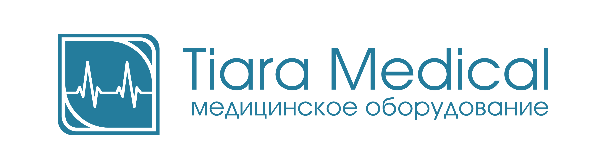 Приложение №1. Технические характеристики аппаратаПриложение №2. Комплектация на один аппаратКомплектация аппарата является стандартной для указанного типа и может быть изменена заводом изготовителем в одностороннем порядке.НазваниеИВЛ Sirio S2/T (комплектация RMN)ПроизводительSIARE ENGINEERING INTERNATIONAL GROUP s.r.l.  (Италия)ОписаниеЛинейка аппаратов ИВЛ Sirio S2/T RMN включает в себя технологии, сочетающие стабильность, простоту использования и ноу-хау с исключительной мобильностью для поддержки вентиляции у пациентов весом от 3 кг в отделениях неотложной помощи и на транспорте. Аппарат ИВЛ S2/T RMN, компактный и легкий, предназначен для работы в тяжелых условиях благодаря внешней оболочке из АБС-пластика и монолитной конструкции, способной выдержать самые тяжелые ситуации.НазначениеАппарат искусственной вентиляции легких Sirio S2/T предназначен для обеспечения искусственной вентиляции легких при постоянном или прерывистом положительном давлении для лечения пациентов, нуждающихся в искусственной вентиляции легких Режимы вентиляцииОбъемный IPPV - время IPPV циклично с ПОДДЕРЖКОЙ ДАВЛЕНИЕММониторируемые параметрыЧастота дыхания (RATE)Объем выдоха (VT)Минутный объем (VM)Мгновенное давление в дыхательных путях и пиковое давление в дыхательных путях (PAW)Среднее давление (MAP)Давление в конце выдоха (PEEP)Пользовательский интерфейсЭлектронный цифровой бронхоманометрОтображение параметров дыханияИндикатор уровня заряда батареиИндикатор внешнего источника питанияСветодиодные и акустические сигналы тревогиКнопки управленияПараметры вентиляции:Автоматическая компенсация атмосферного давления по измеренному давлению: имеется (макс. 5000 мт)Режимы вентиляции AUT + AST / PSV + APNOEA BACK UP / PEEP / CPAP Дыхательный объем от 15 до 3000 мл.Минутный объем от 1 до 16 л/минЧастота дыхания от 5 до 70 в минутуPEEP/CPAP регулируется от 0 до 20 смH2OПредел давления регулируется от 0 до 50 смH2OРотаметр регулируется 50% O2 или 100% O2 (21% O2 при подаче медицинского сжатого воздуха)Типы тревогУровень заряда батареиНизкое и высокое давление в дыхательных путяхАпноэПодача газаСбой электропитанияГабариты (размеры) см:31х19х18Вес3,7 кгПодключение к электроснабжению:Подключение к сети 12В постоянного тока; 220/240 В, 50-60 ГцВремя работы от батареи:3 ч - в средних условиях (обычное использование)Подача газа:Кислород и сжатый медицинский воздух: давление газа должно составлять от 280 до 600 кПа (2,8 - 6 бар)Максимальный поток, требуемый аппаратом: 50 л/минЭлектромагнитная совместимость (ЭМС)Соответствуют требованиям стандарта EN 60601-1-2 и последующим обновлениямНормыEN 60601-1:2006/A1:2013; EN 60601-1-2:2015; IEC 60601-1- 6: 2013; EN 60601-1-8:2007 / A11:2017; EN 62304:2006/AC:2008; EN 794-3:1998+A2:2009; DIR. 2011/65/CE; D.Lgs 49/2014 ;EN ISO 14971:2012.Гарантийный срок:12 месяцев с момента ввода в эксплуатациюСрок службы:10 летНаименованиеКол-воSIRIO S2/T портативный аппарат ИВЛ для МРТ1Контур пациента с клапаном выдоха1Адаптер 100-240В переменного тока/12 В постоянного тока1Автомобильный кабель электропитания 12 В постоянного тока1Датчик потока1Амагнитный баллон для О21